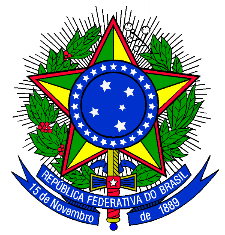 MINISTÉRIO DA EDUCAÇÃOUNIVERSIDADE FEDERAL DE JUIZ DE FORA DATA 22/07/2019PARECER TÉCNICO DO PREGÃO ELETRÔNICO 34/2019Eu, (nome do responsável técnico), (colocar o cargo) do Departamento (nome do departamento), da Universidade Federal de Juiz de Fora, no que concerne aos itens (colocar número dos itens) , requisitados pelo (nome do departamento) , julgo:(N° DO ITEM) - (CNPJ E NOME DA EMPRESA 1° COLOCADA)Foi analisada a proposta fornecida pela empresa tendo sido identificada total conformidade do material ofertado com as especificações solicitadas. CONSIDERO, PORTANTO A PROPOSTA COMPATÍVEL COM OS REQUISITOS MÍNIMOS EXIGIDOS. (N° DO ITEM) - (CNPJ E NOME DA EMPRESA 1° COLOCADA)Foi analisada a proposta fornecida pela empresa (colocar nome da empresa) tendo sido identificada inconformidade do material ofertado com as especificações solicitadas. CONSIDERO, PORTANTO A PROPOSTA INCOMPATÍVEL COM OS REQUISITOS MÍNIMOS EXIGIDOS. (COLOCAR APENAS O CNPJ E O NOME DA 2° COLOCADA)Foi analisada a proposta fornecida pela empresa tendo sido identificada inconformidade do material ofertado com as especificações solicitadas. CONSIDERO, PORTANTO A PROPOSTA INCOMPATÍVEL COM OS REQUISITOS MÍNIMOS EXIGIDOS.(assinatura)___________________________(nome do responsável Técnico)(Cargo)(Departamento)